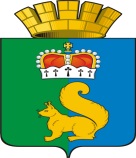 ПОСТАНОВЛЕНИЕАДМИНИСТРАЦИИ ГАРИНСКОГО ГОРОДСКОГО ОКРУГА           В соответствии с Федеральными законами  от 6 октября 2003 года № 131-ФЗ «Об общих принципах организации местного самоуправления в Российской Федерации», от 21 декабря 1994 года № 68-ФЗ «О защите населения и территории от чрезвычайных ситуаций природного и техногенного характера», Постановлением Правительства Свердловской области от 27.09.2018г. № 639-ПП "Об утверждении Правил охраны жизни людей на водных объектах в Свердловской области", а также в целях предотвращения возникновения чрезвычайных ситуаций и обеспечения безопасности людей в период становления льда на водных объектах и недопущения провалов техники под лёд, руководствуясь   Уставом Гаринского городского округа,ПОСТАНОВЛЯЮ:        1. Запретить выезд, выход и нахождение людей на неокрепшем льду в границах Гаринского городского округа в осенне-зимний период до полного ледостава акваторий водоемов при условии образования льда толщиной не менее 10-15 сантиметров (для одиночного выхода на лед) и не менее 25 сантиметров (для массового выхода на лед).       2. Запретить выезд самоходных транспортных средств (за исключением специальных транспортных средств оперативных служб и транспортных средств, конструктивно предназначенных для преодоления водных объектов и оборудованных для данных целей в соответствии с законодательством Российской Федерации) на ледовую поверхность водных объектов, расположенных на территории Гаринского городского округа, кроме оборудованных ледовых переправ через водные объекты.       3. Рекомендовать руководителям учреждений и организаций, осуществляющим свою деятельность на территории Гаринского городского округа организовать разъяснительную работу среди работников (сотрудников) о правилах поведения на воде с целью предотвращения несчастных случаев на водных объектах в осенне-зимний период 2022-2023 года.     4. Директору МКУ «Информационно-методический центр» Гаринского городского округа Зольниковой Е.Г.:     4.1. организовать проведение в рамках внеклассной работы и курса ОБЖ (БЖД) проведение занятий, бесед по мерам безопасности на льду;       4.2. организовать на родительских собраниях разъяснительную работу о необходимости контроля родителей за детьми, недопущению игр на льду, катания на льдинах, играх на берегу водоема во время ледостава, с вручением памяток по мерам безопасности.       5. Первому заместителю главы администрации Гаринского городского округа Каргаевой Т.В.:       5.1. организовать установку на водных объектах в местах возможного несанкционированного выхода людей или выезда на лед транспорта в осенний период во время ледостава предупреждающие и запрещающие аншлаги.       6. Рекомендовать начальнику ОеП №20 (дислокация п.г.т. Гари) МО МВД «Серовский» Бурдову С.А.:       6.1.  в местах съезда автомашин организовать патрулирование по недопущению выезда автотранспорта на лёд. При обнаружении незаконного выезда на лёд автотранспорта принимать меры административного характера. Особо строго наказывать владельцев автотранспорта выезжающих на лёд в темное время суток.       6.2. совместно с администрацией Гаринского городского округа организовать работу по привлечению нарушителей к ответственности в соответствии с действующим законодательством.       7. Ведущему специалисту ГО ЧС и МОБ работы администрации Гаринского городского округа Гагариной О.С.:       7.1. провести оповещение и информирование населения о запрете выхода на лёд;       7.2. продолжить проведение профилактической работы среди населения по правилам безопасного поведения на водоёмах;       7.3. провести разъяснительную работу об административной ответственности граждан за нарушение правил охраны жизни людей на воде;       7.4. разместить на информационных стендах, в местах массового пребывания людей и на официальном сайте администрации Гаринского городского округа в сети «Интернет», памятки для населения о мерах безопасности на льду водоемов в осенне-зимний период 2022-2023 года и правилах оказания первой помощи при проваливании под лед.       8. Настоящее постановление опубликовать (обнародовать).          9. Контроль за выполнением настоящего постановления оставляю за собой. Глава Гаринского городского округа                                                                 С.Е. Величко10.11.2022 № 427№ 427 п.г.т. Гари п.г.т. ГариО мерах по предупреждению чрезвычайных ситуаций на водных объектах и запрещении выхода на лёд в осенне-зимний период 2022-2023 годаО мерах по предупреждению чрезвычайных ситуаций на водных объектах и запрещении выхода на лёд в осенне-зимний период 2022-2023 годаО мерах по предупреждению чрезвычайных ситуаций на водных объектах и запрещении выхода на лёд в осенне-зимний период 2022-2023 годаО мерах по предупреждению чрезвычайных ситуаций на водных объектах и запрещении выхода на лёд в осенне-зимний период 2022-2023 годаО мерах по предупреждению чрезвычайных ситуаций на водных объектах и запрещении выхода на лёд в осенне-зимний период 2022-2023 года